JOHNNY YUKON UNVEILS 10-TRACK PROJECT ‘MOVIES! WORLDWIDE: PART I’FEATURING NEW COLLABORATION “GAVE U MY LOVE” WITH BNYX®DOWNLOAD/STREAM MOVIES! WORLDWIDE: PART I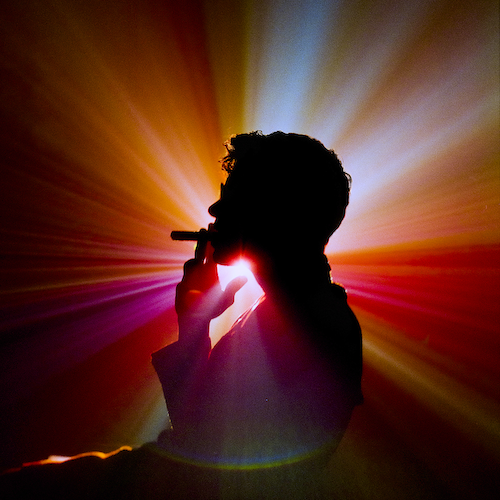 DOWNLOAD HI-RES ARTWORK“Johnny Yukon is on a roll right now.”– VARIANCE MAGAZINE(September 22, 2023) Multi-Platinum certified singer-songwriter-producer Johnny Yukon has raised the curtain on his eagerly anticipated 10-track project, MOVIES! WORLDWIDE: PART I,available now via Atlantic Records HERE. The collection is highlighted by the brand-new single, Johnny Yukon & BNYX®’s“Gave U My Love.” MOVIES! WORLDWIDE: PART I – which features production from Yukon, BNYX® (Drake, Travis Scott, Lil Uzi Vert) + Lido (Skrillex, Aminé, Chance The Rapper), BURNS (Ariana Grande, Anitta, Calvin Harris), Tiggi (Drake, Roddy Ricch, 21 Savage), and more – also includes the cinematic “Jealous,” available now via Atlantic Records HERE. The synthwave-powered track was met by immediate applause from Billboard which named it among its “10 Cool New Pop Songs to Get You Through The Week,” writing, “Johnny Yukon’s resume reflects the range of influences on his own sound…’Jealous’ takes a sharper turn toward psych-pop, creating a hazy daydream, much like a Tame Impala song – no jealousy, just flattery here.” “Jealous” is joined by a neon-and-noir-inspired companion music video, directed by frequent collaborator Griffin Olis (Lil Pump, Cordae) and streaming now HERE.JOHNNY YUKONMOVIES! WORLDWIDE: PART I(Atlantic Records)TRACKLISTDo You Feel It?WhispersCan’t Get EnoughJohnny Yukon & BNYX® - Gave U My LoveGloria !MomentJealousPsycho Lover!Whatever You WantThe EndKnown for his multi-faceted, genre-hopping songcraft and edgy pop sensibilities, Yukon will celebrate the opening of MOVIES! WORLDWIDE: PART I with a special record release event in his adopted hometown of Los Angeles. Complete details will be announced soon. Teased in recent weeks with a string of viral social teases, MOVIES! WORLDWIDE: PART I follows such impressive track releases as  “Gloria !“ and the energetically charged “Do You Feel It?,” both joined by colorful music videos, directed by GiRLFRIEND and streaming now at Yukon’s official YouTube channel HERE. Best known for pairing his projects with grainy visuals captured on Super 8 film and fashion-forward stills rooted in vintage, yet modern panache, Johnny Yukon upholds consistent cinematic motifs across sound and style. His world draws as much from Kubrickian attention to detail and Christopher Nolan-style scope as it does from unpredictable production and hazy melodicism. With a goal to “make bigger music that reaches a lot of people,”the Pennsylvania-born and Los Angeles-based artist kickstarted what has proven a truly prolific creative streak with such vibrantly original tracks as “Whispers,”  “Moment“ (currently boasting over 2.6M Spotify streams), “Comet,” “Whatever You Want,”  and a dazzling cover of The Buggles’ timeless “Video Killed The Radio Star.”Along with his own evolving body of work, Yukon is an in-demand collaborator with smash songwriting and production partnerships alongside such iconic names as Lil Wayne, David Guetta, Ciara, Charlie Puth, Flo Rida, gnash, Alex Da Kid, Dr. Luke, JR Rotem, and Frank E, to name only a few. High-water marks thus far include Jennifer Lopez’s 2016 charity single, “Love Make the World Go Round (Feat Lin-Manuel Miranda)” – which marked Yukon’s first Billboard “Hot 100” hit – and Internet Money’s RIAA 4x Platinum-certified blockbuster “Lemonade (Ft. Don Toliver, Gunna & Nav),” which reached #6 on the “Hot 100” and topped charts in the United Kingdom, Greece, and Portugal upon its 2020 release. Yukon is currently working with R&B sensation Don Toliver on new songs to be unveiled soon.# # #CONNECT WITH JOHNNY YUKONJOHNNYYUKON.COM | INSTAGRAM | TIKTOK | X | YOUTUBEFOR ALL PRESS INQUIRES, PLEASE CONTACT:JASON DAVIS – JASON.DAVIS@ATLANTICRECORDS.COM